Nebraska Academy of Sciences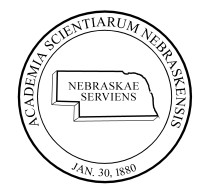 302 Morrill Hall, 14th and U StreetLincoln, NE 68588-0339402/472-2644   email: nebacad@unl.eduPUBLIC INFORMATION       AND EDUCATION GRANT2017 CALENDARGrants may be submitted in PDF format by email but a signed hard copy should be mailed as well.Friday, January 6, 2017Saturday, February 18 (tentative) After February 18, 2017Friday, April 14, 2017Saturday, June 10 (tentative) After June 10, 2017Friday, July 7, 2017Saturday, August 19 (tentative)After August 19, 2017Friday, October 6, 2017Saturday, December 9 (tentative)After December 9, 2017Application Dates are Postmark DatesBoard Meeting Dates are TentativeNo grant awards will be made to projects expending funds before the corresponding board meeting dates.1st Quarter 2017 PIE Grant Deadline1st Quarter 2017 Board Meeting1st Quarter 2017 PIE Grant Awards Notification2nd Quarter 2017 PIE Grant Deadline2nd Quarter 2017 Board Meeting2nd Quarter 2017 PIE Grant Awards Notification3rd Quarter 2017 PIE Grant Deadline3rd Quarter 2017 Board Meeting3rd Quarter 2017 PIE Grant Awards Notification4th Quarter 2017 PIE Grant Deadline4th Quarter 2017 Board Meeting4th Quarter 2017 PIE Grant Awards NotificationPIE Grant applications are being administered by the Nebraska Academy of Sciences and are funded by the Nebraska Environmental Trust (NET). Although NAS is accepting, evaluating, and administering funds, procedures established by the NET will be followed throughout the granting process.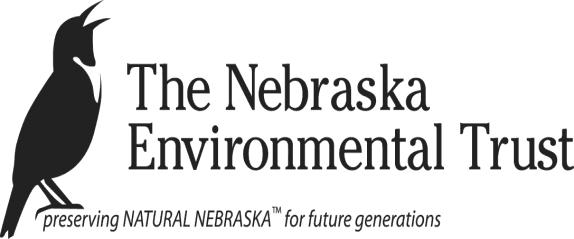 